           Заключение Контрольно-счетной комиссии Яранского района на проект решения Сердежской сельской  Думы «О бюджете муниципального  образования Сердежское сельское поселение Яранского района Кировской области на 2019 год»  подготовлено в соответствии с Бюджетным кодексом Российской Федерации, Положением «О бюджетном процессе в муниципальном образовании Сердежское сельское поселение», «Положением о Контрольно-счетной комиссии муниципального образования Яранский муниципальный район Кировской области» и Соглашением о передаче Контрольно-счетной комиссии Яранского района полномочий контрольно-счетного органа поселения по осуществлению внешнего муниципального финансового контроля. В рамках подготовки заключения проведен анализ нормативных правовых актов, методических материалов, и иных документов, составляющих основу формирования  бюджета поселения.
Основные параметры бюджета поселения.           Основные параметры проекта решения Сердежской сельской  Думы «О бюджете муниципального образования Сердежское сельское поселение Яранского района Кировской области на 2019 год» соответствуют требованиям Бюджетного кодекса Российской Федерации.В 2019 году запланировано увеличение собственных доходов  бюджета поселения (налоговые неналоговые доходы)  на 1,1% к ожидаемой оценке 2018 года.          Расходы бюджета поселения уменьшатся на 5,9% к ожидаемой оценке 2018 года.      	На 2019 год планируется дефицит бюджета поселения в размере 80,0 тыс. рублей. Доходы  бюджета поселения          Прогнозируемый общий объем доходов бюджета поселения  на 2019 год предусматривается в размере  2 167,3  тыс. рублей, что выше первоначальных утвержденных бюджетных назначений 2018 года на 23,8% и на 11,5% ниже ожидаемого исполнения бюджета  2018 года.          Формирование доходов бюджета поселения на 2019 год осуществлялось в соответствии с налоговым и бюджетным законодательством, методиками формирования доходов и расходов, с учетом внесенных в них изменений.       Структура доходной части бюджета поселении на 2017 - 2019 годах представлена в таблице (тыс. рублей):         В прогнозируемом периоде предусматривается увеличение  доли налоговых и неналоговых доходов  бюджета поселения с 53,1%  по оценке 2018 года до 60,7% в 2019 году, при одновременном  снижении доли безвозмездных поступлений с 46,9% до 39,3%.Налоговые  доходы         Налоговые доходы на 2019 год спрогнозированы в объеме  1 312,9 тыс. рублей, что выше ожидаемой оценки текущего года на  172,5  тыс. рублей или на 15,0%.         Рост налоговых доходов к ожидаемой оценке 2018 года планируется за счет налога на имущество физических лиц – на 102,3%,земельного налога  – на 12,4%, единого сельскохозяйственного налога  - на 34,0%, акцизов на нефтепродукты – на 3,9%.         Прогноз поступления  налога на доходы физических лиц  спрогнозирован со снижением на 10,8% к ожидаемой оценке 2018 года.          Структура налоговых доходов  бюджета поселения в 2017 - 2019 годах представлена в таблице (тыс. рублей):           В 2019 году основную долю составят:  земельный налог (39,1%), единый сельскохозяйственный налог (42,7%), земельный налог (21, 4%) доходы от уплаты акцизов на нефтепродукты (19,5%), налог на доходы физических лиц (14,3%).             Наблюдается рост доли единого сельскохозяйственного налога   с 36,7% по оценке 2018 года до 42,7% в 2019 году. Прогноз поступления  налоговых доходовтыс. рублейНеналоговые доходы         Объем неналоговых доходов  на 2019  год  прогнозируется  в сумме  3,0  тыс. рублей, что  ниже  оценки поступлений  текущего года на 157,5 тыс. рублей или на 98,1%.            Доля неналоговых доходов в общем объеме доходов составит 0,1%.             Структура неналоговых доходов  бюджета поселения в 2017 - 2019 годах представлена в таблице (тыс. рублей):           На 2019 год не планируются доходы от продажи земельных участков,  муниципального имущества. Безвозмездные поступления            Безвозмездные поступления  на 2019 год спрогнозированы в объеме 851,4 тыс. рублей, что ниже ожидаемой оценки текущего года на 295,5 тыс. рублей, или на 25,8%.  Уменьшение безвозмездных поступлений в 2019 году к ожидаемой оценке 2018 года обусловлено снижением   поступлений субсидий  на 119,1 тыс. рублей (на 38,6%), прочих безвозмездных поступлений на 358,0 тыс. рублей (на 100%), при этом  прогнозируется рост субвенций на 7,5%, прочих субсидий бюджетам сельских поселений на 43,2%.Структура безвозмездных поступлений в 2018-2019 годах представлена в таблице(тыс. рублей):Расходы  бюджета поселения          Согласно представленному проекту, при формировании расходной части бюджета поселения применены следующие подходы:         заработная плата работникам органов местного самоуправления предусмотрена на 12 месяцев  с учетом минимального размера  оплаты  труда 11280 рублей;         расходы на оплату коммунальных услуг предусмотрены в объемах по фактически предъявленным  счетам в 2017 году, с учетом применения коэффициентов дефляторов, и с учетом  роста тарифов на планируемый период по данным региональной службы по тарифам Кировской области;        расходы на  дорожную деятельность предусмотрены в полном объеме;       прочие расходы предусмотрены в минимальном необходимом объеме.       Проектом бюджета поселения на 2019 год расходы бюджета запланированы  в  сумме 2 247,3  тыс. рублей, что на 139,9 тыс. рублей,   или на 5,9% меньше, чем предусмотрено бюджетом поселения на 2018 год (по состоянию на 01.11.2018). Структура расходов  бюджета поселения на 2018-2019 годах представлена в таблице (тыс. рублей):В 2019 году по сравнению с 2018 годом основные расходы бюджета поселения предусмотрены по разделу «Общегосударственные вопросы» в сумме 1080,0 тыс. рублей или на 139,7 тыс. рублей меньше ожидаемой оценки 2018 года. Доля  расходов по данному разделу  снизилась с 51,1% до 48,14%, по разделу «Национальная экономика» с 12,8% до 11,4%.  Наоборот увеличилась  доля расходов по разделам: «Жилищно-коммунальное хозяйство»  с 29,3% до 31,6%, «Национальная безопасность и правоохранительная деятельность» с 0,1% до 1,4%. Основную долю расходов составят общегосударственные  вопросы – 48,1%,  жилищно-коммунальное хозяйство – 31,6%, национальная экономика – 11,4%, социальная политика – 3,9%, национальная оборона – 3,5%.Планируется рост расходов в сфере национальной безопасности  на 30,4 тыс. рублей или в 20 раз по сравнению  с оценкой 2018 года.При этом проектом бюджета предусмотрено снижение  расходов на национальную экономику по сравнению текущим годом  на 16,1%.Проект бюджета поселения на 2019 год сформирован в программной структуре расходов на основе 4 муниципальных программ.           Расходы бюджета поселения в разрезе муниципальных программ в 2018-2019 годах представлены в таблице (тыс. рублей):         В ходе анализа планируемых расходов на реализацию в 2019 году муниципальных программ отмечено следующее.Муниципальная программа  «Развитие транспортной инфраструктуры»         В проекте бюджета поселения на 2019 год на реализацию муниципальной программы «Развитие транспортной инфраструктуры» запланировано 256,1 тыс. рублей, что на  18,2 тыс. рублей (на 7,6%) больше уточненного плана 2018 года.Дорожный фонд поселения          Использование ассигнований дорожного фонда в 2019 году предусматривается в рамках муниципальной программы «Развитие транспортной инфраструктуры».            Прогнозируемые объемы доходов бюджета поселения, формирующие ассигнования дорожного фонда на 2019 год, планируются в объеме  256,1 тыс. рублей, или на  9,6 тыс. рублей выше ожидаемой оценки 2018 года.          Прогнозируемые объемы дорожного фонда представлены в таблице      (тыс. рублей):         Распределение бюджетных ассигнований дорожного фонда на 2019 год в сравнении с планом 2018 года приведено в таблице (тыс. рублей):         Расходы на содержание дорог общего пользования местного значения на 2019 год планируются в объеме 256,1  тыс. рублей, что на  0,3 тыс. рублей  больше объема уточненных плановых назначений 2018 года.Муниципальная программа  «Управление муниципальным имуществом»        Расходы на реализацию муниципальной программы в 2019 году запланированы в объеме 10,6  тыс. рублей, что на 149,3 тыс. рублей (в 6,6 раза) меньше уточненных плановых назначений 2018 года. В 2018 году в рамках данной программы произведены расходы на разработку генерального плана и правил землепользования.Муниципальная программа  «Развитие муниципального управления»           В проекте бюджета поселения на 2019 год на реализацию муниципальной программы запланировано 1 269,3  тыс. рублей, что на 110,9 тыс. рублей  больше первоначально утвержденного объема средств на 2018 год и на 21,9 тыс. рублей (на 1,7%) меньше уточненных плановых назначений 2018 года.           Основная доля расходов муниципальной программы на 2019 год в сумме 1 064,4 тыс. рублей (83,9%)  предусмотрена на обеспечение выполнения функций органами местного самоуправления. Муниципальная программа  «Развитие жилищно-коммунального комплекса»           В проекте бюджета поселения на 2019 год на реализацию муниципальной программы запланировано 711,3  тыс. рублей, что на  474,5  тыс. рублей больше первоначально утвержденного объема средств на 2018 год и на 13,1 тыс. рублей (на 1,9%) больше уточненных плановых назначений 2018 года.           В 2019 году планируются расходы по софинансированию инвестиционных программ и проектов развития общественной инфраструктуры  муниципальных образований в сумме 583,6 тыс. рублей, из них ремонт  наружного водопровода в д. М. Ушем – 413,6 тыс. рублей, ремонт памятника в с. Сердеж – 170,0 тыс. рублей. Кроме того, предусмотрены расходы на уличное освещение в сумме 92,2 тыс. рублей. Долговая политикаДефицит  бюджета поселения запланирован в сумме  80,0  тыс. рублей.Финансирование дефицита бюджета в 2019 году определено за счет изменения остатков средств на счетах по учету средств бюджета.ВЫВОДЫ И ПРЕДЛОЖЕНИЯ          1. Формирование проекта бюджета поселения на 2019 год осуществлено в соответствии с положениями Бюджетного кодекса Российской Федерации и Положения «О бюджетном процессе в муниципальном образовании Сердежское сельское поселение», утвержденного решением Сердежской сельской Думой  от 18.08.2017 № 229.2.  Собственные доходы  бюджета поселения (налоговые и неналоговые доходы) на 2019 год  прогнозируются выше  ожидаемой оценки 2018 года  на  1,1%.Налоговые доходы спрогнозированы выше ожидаемой оценки текущего года на 15,0%.  Необходимо  продолжать  работу по расширению налогового потенциала, использовать все резервы по увеличению доходной части бюджета.         Поступление неналоговых доходов прогнозируется ниже  оценки поступлений  текущего года на 157,5 тыс. рублей или на 98,1%. В целях увеличения неналоговых доходов необходимо активизировать работу по вовлечению в хозяйственный оборот земель и эффективному использованию имущества.	Безвозмездные поступления  на 2019 год планируются в объеме 851,4 тыс. рублей, что ниже ожидаемой оценки текущего года на 295,5 тыс. рублей, или на 25,8%.              3.   Проектом бюджета поселения на 2019 год расходы  запланированы  в  сумме 2 247,3  тыс. рублей, что на 139,9 тыс. рублей,   или на 5,9% меньше, чем предусмотрено бюджетом поселения на 2018 год (по состоянию на 01.11.2018г.).Доля  расходов бюджета поселения прогнозируется  со снижением по разделам «Общегосударственные вопросы» с 51,1% до 48,14%, «Национальная экономика» с 12,8% до 11,4% , с повышением   по разделам: «Жилищно-коммунальное хозяйство»  с 29,3% до 31,6%, «Национальная безопасность и правоохранительная деятельность» с 0,1% до 1,4%.  Наибольший удельный вес  в структуре расходов будут занимать разделы:  общегосударственные  вопросы – 48,1%,  жилищно-коммунальное хозяйство – 31,6%, национальная экономика – 11,4%, социальная политика – 3,9%, национальная оборона – 3,5%.4. Дефицит  бюджета поселения спрогнозирован в сумме 80,0  тыс. рублей. Финансирование дефицита бюджета определено за счет изменения остатков средств на счетах по учету средств бюджетов.5. Контрольно-счетная комиссия предлагает продолжить работу по привлечению  дополнительных доходов, в том числе из федерального и областного бюджетов, изысканию дополнительных собственных  доходов,  обеспечению экономии и повышению эффективности расходов бюджета  поселения.           С учетом замечаний и предложений, изложенных в заключении, Контрольно-счетная комиссия считает возможным  принятие  решения «О бюджете муниципального образования  Сердежское сельское  поселение Яранского района Кировской области на 2019  год».ПредседательКонтрольно-счетной комиссииЯранского района                                                                             С.В. Аганина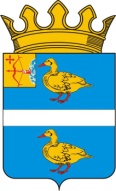 КОНТРОЛЬНО-СЧЕТНАЯ КОМИССИЯ ЯРАНСКОГО МУНИЦИПАЛЬНОГО РАЙОНА КИРОВСКОЙ ОБЛАСТИ                                    г. Яранск  ул. Кирова, 10, Кировская обл., 612260, тел.: (83367) 2-00-25       _________________________________________________________________________________________________________________ЗАКЛЮЧЕНИЕна проект решения «О бюджете муниципального образования Сердежское сельское  поселение Яранского района Кировской областина 2019 год».г. Яранск                                                                                             12.12.2018Наименование2017 год(отчет)тыс. руб.2018 год(перв план)2018 год(оценка)тыс. руб.2019 год(прогноз)тыс. руб.2019 г. в % к 2018г (к оценке.)Доходы2 213,11 750,02 447,82 167,388,5в том числе налоговые и неналоговые1 516,6937,61 300,91 315,9101,1Расходы2 510,21 759,92 387,22 247,394,1Дефицит (-), профицит(+)-297,1-9,960,6-80,0132,2Показатели2017 год(отчет)2017 год(отчет)2018 год (перв.план)2018 год (перв.план)2018 год(оценка)2018 год(оценка)2019 год(прогноз)2019 год(прогноз)ПоказателиСуммаУд. вес, %СуммаУд. вес, %СуммаУд. вес, %СуммаУд. вес, %Налоговые и неналоговые доходы1 516,654,1937,653,61 300,953,11 315,960,7Безвозмездные поступления696,545,9812,446,41 146,946,9851,439,3Итого2 213,11001 750,01002 447,81002 167,3100Показатели2017 год(отчет)2017 год(отчет)2018 год(перв.план)2018 год(перв.план)2018 год(оценка)2018 год(оценка)2019 год (прогноз)2019 год (прогноз)ПоказателиСуммаУд. вес, %СуммаУд. вес, %СуммаУд. вес, %СуммаУд. вес, %Налоговые доходы всего, в том числе:1 209,6100934,61001 140,41001 312,9100Налог на доходы физических лиц174,314,4181,619,4210,018,4187,414,3Акцизов  на нефтепродукты245,920,3246,526,4246,521,6256,119,5Единый сельско-хозяйственный налог278,223,0116,112,4417,936,7560,242,7Налог на имущество физических лиц23,11,922,82,513,01,126,32,0Земельный налог484,840,1365,639,1250,021,9280,921,4Государственная пошлина3,30,32,00,23,00,32,00,1Показатели2016 год(отчет)2017 год(отчет)2018 год(оценка)2019 год(прогноз)Налог на доходы физических лиц165,3174,3210,0187,4Темп роста, % к пред. году63,8105,4120,589,2Акцизы на нефтепродукты328,4245,9246,5256,1Темп роста, % к пред. году151,074,9100,2103,9Единый сельскохозяйсвенный налог314,6278,2417,9560,2Темп роста, % к пред. году60,088,4150,2134,1Налог на имущество физических лиц25,623,113,026,3Темп роста, % к пред. году100,890,256,3202,3Земельный налог380,8484,8250,0280,9Темп роста, % к пред. году141,4127,351,6112,4Показатели2017 год(отчет)2017 год(отчет)2018 год(первон.план)2018 год(первон.план)2018 год(оценка)2018 год(оценка)2019 год (прогноз)2019 год (прогноз)ПоказателиСуммаУд. вес, %СуммаУд. вес, %СуммаУд. вес, %СуммаУд. вес, %Неналоговые доходы всего, в том числе:307,01003,0100160,51003,0100Доходы от продажи земельных участков288,994,100150,093,500Прочие неналоговые доходы18,15,93,010010,56,53,0100Наименованиепоказателей2018 год (оценка)2018 год (оценка)2019 год (прогноз)2019 год (прогноз)НаименованиепоказателейСуммаУд.вес,%СуммаУд.вес,%Безвозмездные поступления всего, в том числе:1146,9100851,4100Субсидии308,626,9189,522,3Субвенции72,86,478,39,2Прочие безвозмездные поступления 358,031,2Прочие субсидии бюджетам сельских поселений407,535,5583,668,5Наименование расхода2018 год(уточненный план на 01.11.2018)Уд.вес, %Проект 2019 годУд.вес, %ОтклонениеВСЕГО РАСХОДОВ2 387,2100,0%2 247,3100,0%-139,9Общегосударственные вопросы1 219,751,1%1 080,048,1%-139,7Национальная оборона72,83,0%78,33,5%5,5Национальная безопасность и правоохранительная деятельность1,60,1%32,01,4%30,4Национальная экономика, в том числе:306,412,8%257,211,4%-49,2Дорожное хозяйство (дорожные фонды)237,910,0%256,111,3%-18,2Другие вопросы в области национальной экономики68,52,91,10,1-67,4Жилищно-коммунальное хозяйство698,229,3%711,331,6%13,1Коммунальное хозяйство362,215,2%413,618,4%51,4       Благоустройство336,014,1%297,713,2%-38,3      Социальная политика, в том числе:88,53,7%88,53,9%0Социальное обеспечение населения88,53,7%88,53,9%0№ п/пНаименование муниципальнойпрограммы 2018 год(уточненный план на 01.11.2018)2018 год(уточненный план на 01.11.2018)2019 год(прогноз)2019 год(прогноз)Рост (+) / снижение (-) (2019/2018)Рост (+) / снижение (-) (2019/2018)№ п/пНаименование муниципальнойпрограммы СуммаУд.вес, %СуммаУд.вес, %Сумма%1Развитие жилищно-коммунального комплекса698,229,2711,331,613,11,82Развитие транспортной инфраструктуры237,910,0256,111,418,27,63Управление муниципальным имуществом159,96,710,60,5-149,3-93,44Развитие муниципального управления1 291,254,11 269,356,5-21,9-1,7ВсегоВсего2 387,21002 247,3100-139,9-5,9Прогнозируемые объемы доходов бюджета поселения,формирующих ассигнования дорожного фонда2018 год2018 год2019 годПрогнозируемые объемы доходов бюджета поселения,формирующих ассигнования дорожного фондаПланФакт на1 ноября2019 годДоходы от уплаты акцизов на автомобильный бензин, прямогонный бензин, дизельное топливо, моторные масла для дизельных и карбюраторных (инжекторных) двигателей, производимые на территории Российской Федерации246,5220,4256,1ИТОГО:246,5220,4256,1№ п/пНаименование расходов2018 год2018 год2019 год№ п/пНаименование расходовПланФакт на1 ноября2019 год1Содержание и ремонт автомобильных дорог общего пользования местного значения255,8150,6256,1ИТОГО:255,8150,6256,1